10 предметов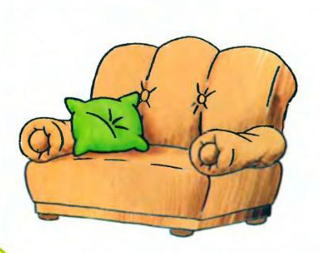 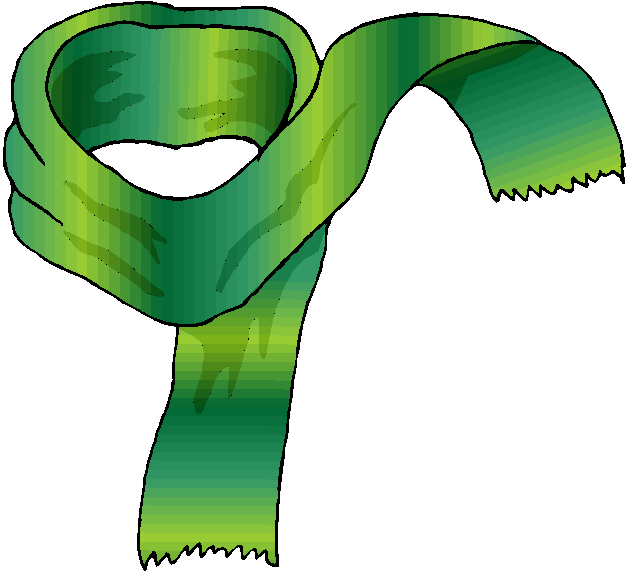 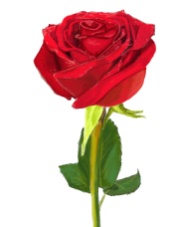 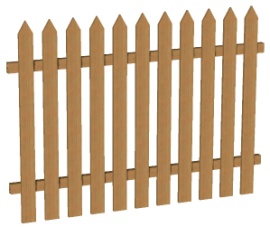 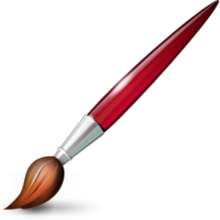 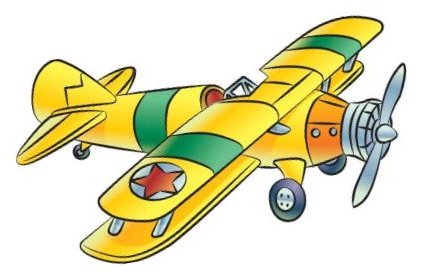 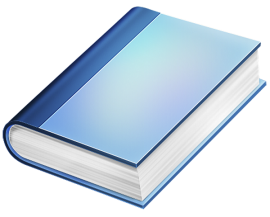 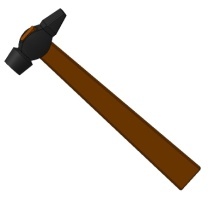 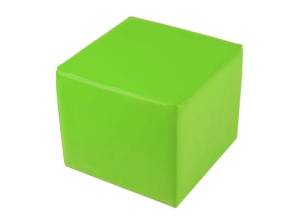 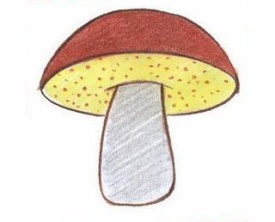 